28.04.2021 г. в Финансовом управлении администрации Юринского муниципального района проходило вручение дипломов Министерство финансов Республики Марий Эл участникам конкурса «Финансовая грамотность» посвященный 100-летию образования Министерства финансов Республики Марий Эл. В конкурсе участвовали:Тюлькина Вероника;Тюлькина София;Овсянников Денис;Мосунова Варвара;Мосунова Софья.На конкурс были представлены очень интересные поделки и рисунки выполненные умело и профессионально, все конкурсанты являются участниками кружка «Волшебство своими руками», которым руководит Лапшова Е.С. заведующая историко-художественным музеем им. Г.П.Лосева.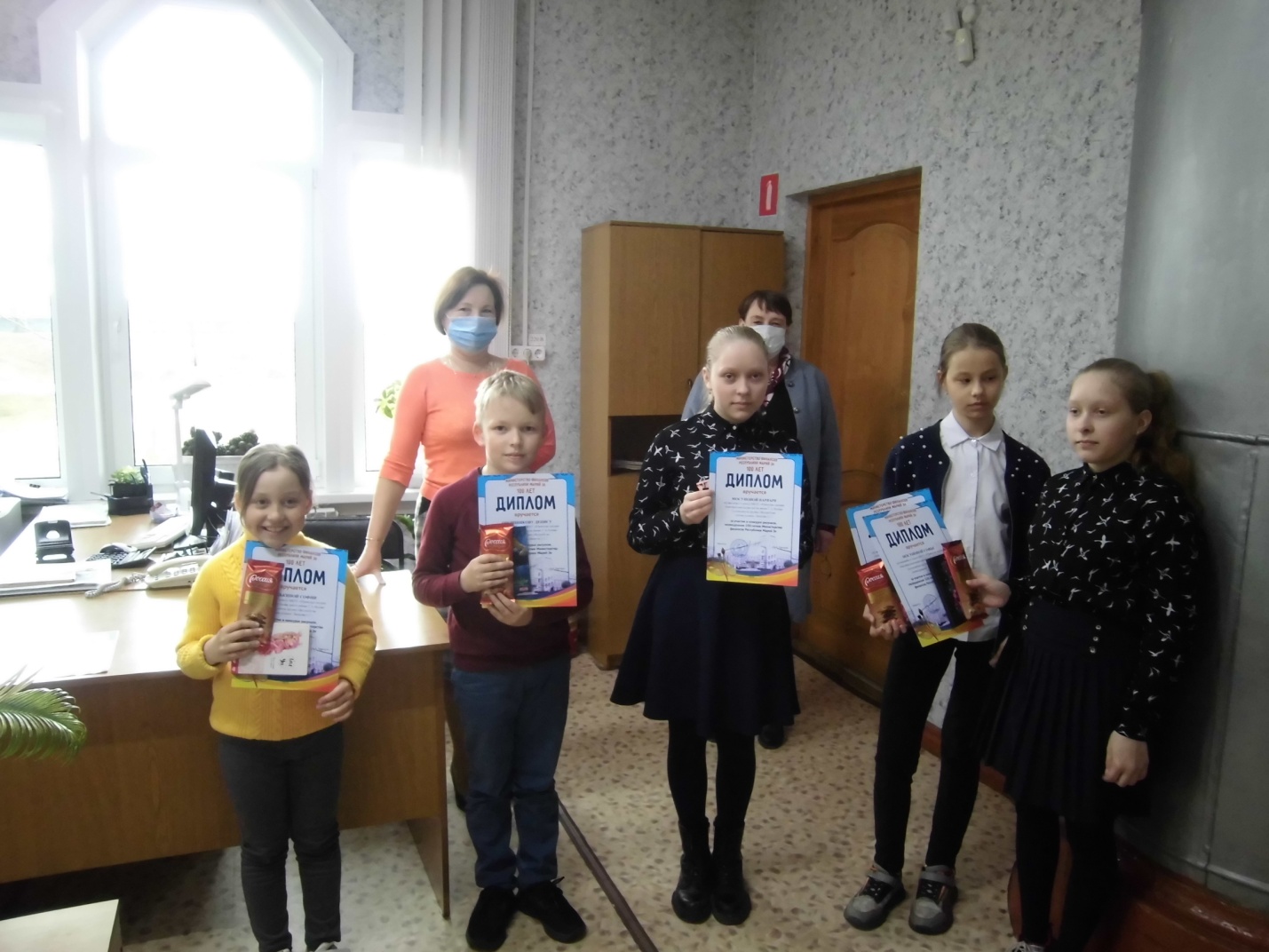 